ЛОТО: «НАЙДИ ТАКУЮ ЖЕ КАРТИНКУ»Предлагаю Вашему вниманию настольную игру: Лото «Найди такую же картинку» по мотивам русского народно- прикладного искусства.(дымка, гжель, городецкая, жостовская, хохломская, каргопольская и филимоновская)Интегрированные программные задачи игры: продолжать расширять представления детей о многообразии изделий декоративно – прикладного искусства.продолжать воспитывать у детей интерес к народным традициям, уважение к труду народных мастеров.развивать внимание, мышление, зрительную память, умение анализировать.Правила игры: В младшей группе дети играют в игру как в обычное лото  «Найди по образцу», потому что дети в этой группе знакомяться только с дымковской росписью и в конце года с городецкой росписью.В старших группах дети уже осознанно находят роспись и называют её, т.к. знакомим детей уже со всеми перечисленными росписями.Картинки должны быть  в двух экземплярах, один разрезается на отдельные карточки, другой экземпляр (примерно 6 картинок остаётся как отдельная карточка к которой дети будут подбирать картинку). Примерно вот так как на фотографии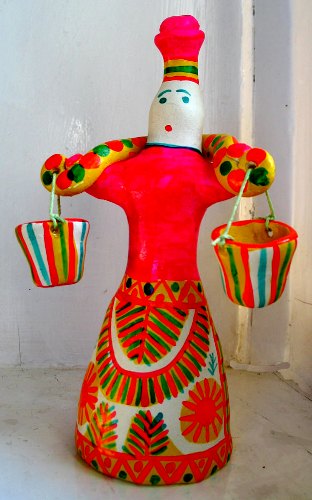 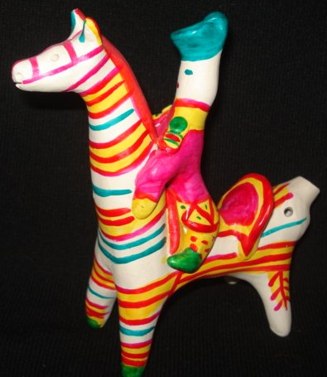 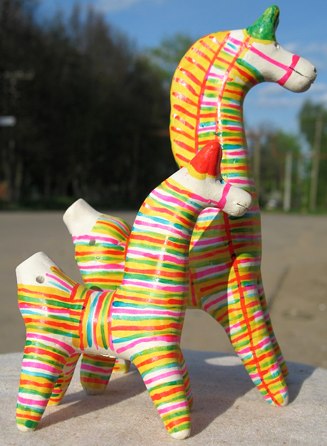 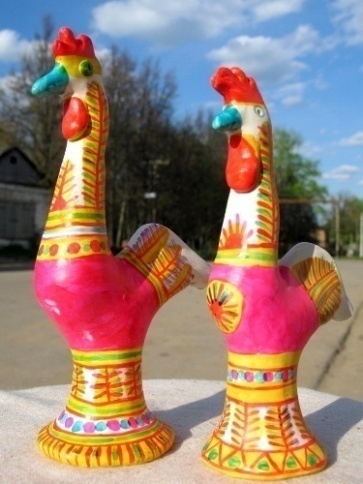 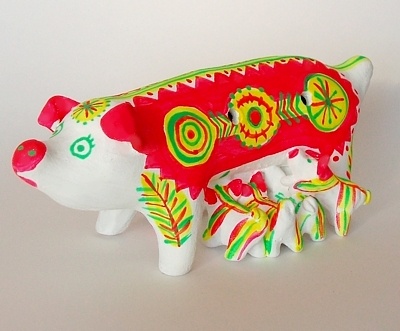 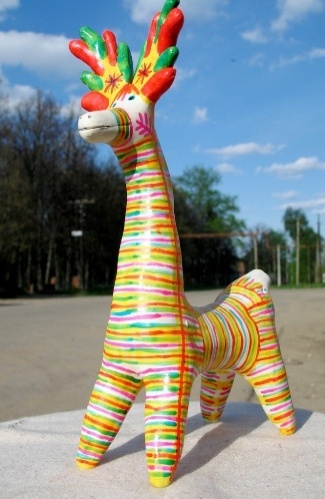 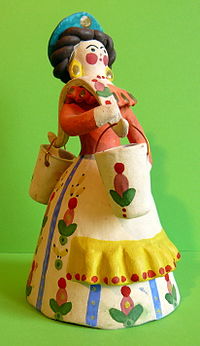 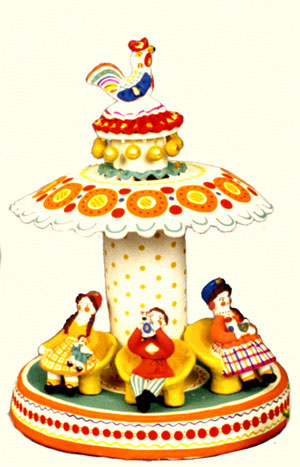 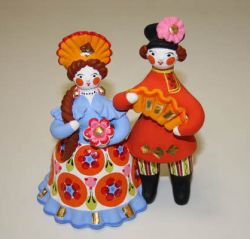 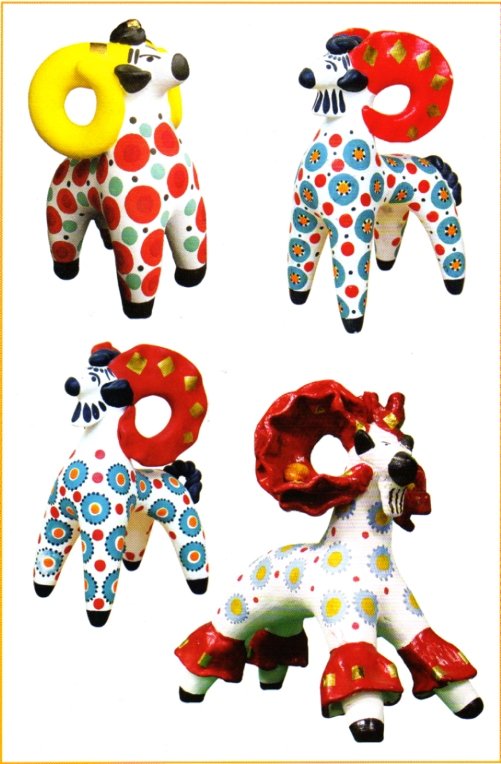 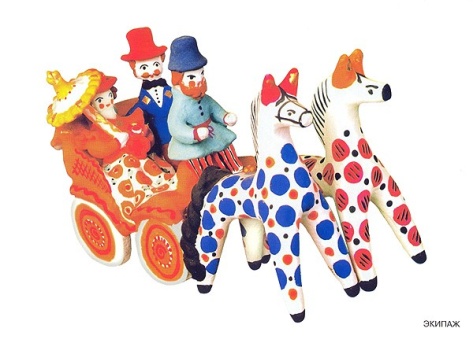 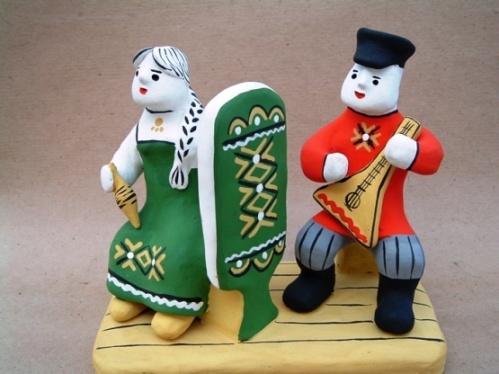 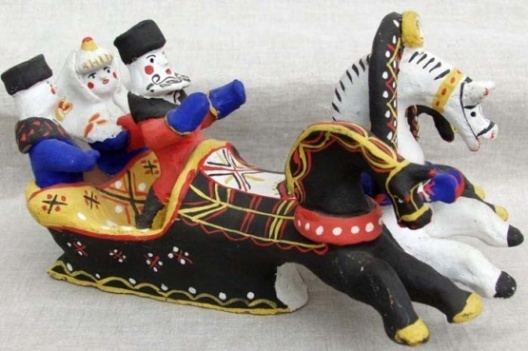 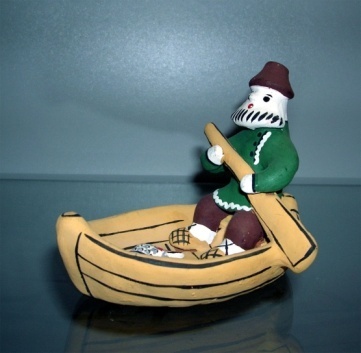 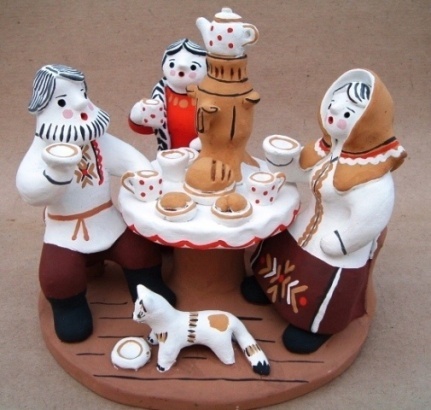 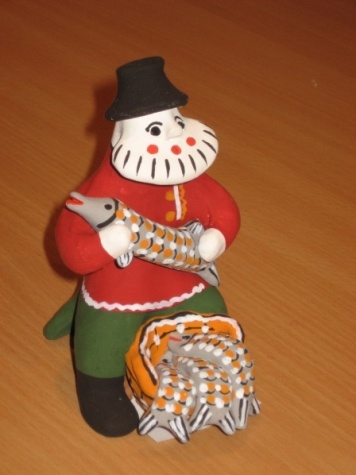 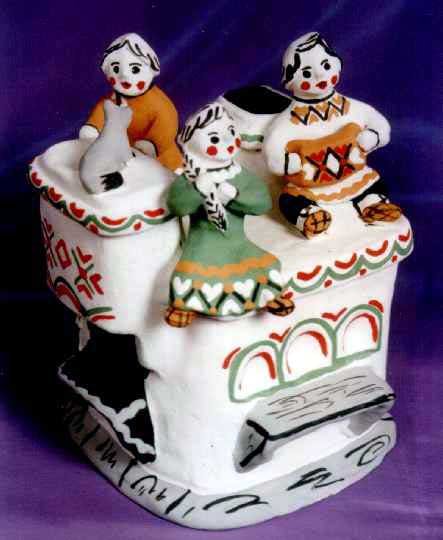 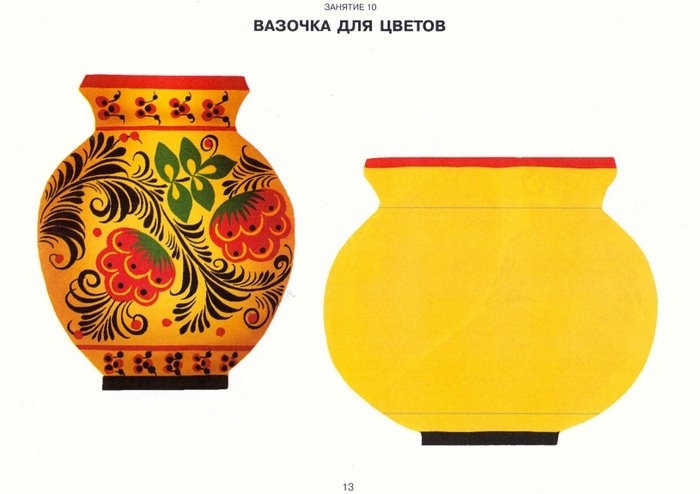 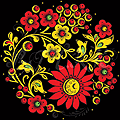 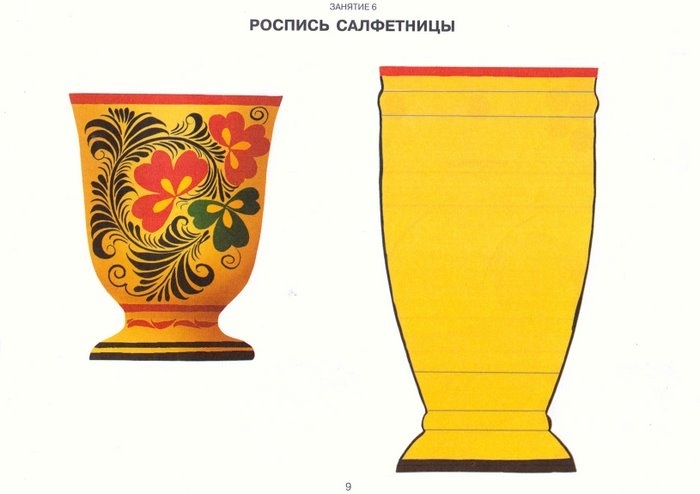 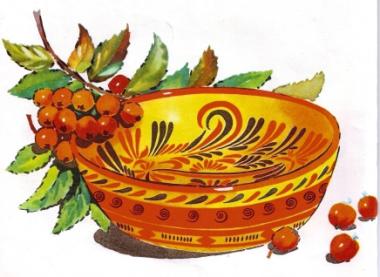 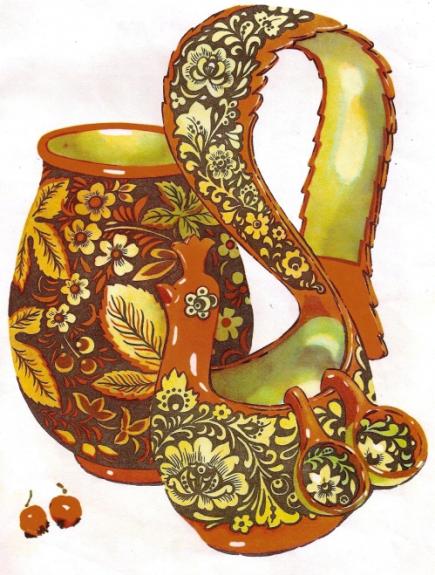 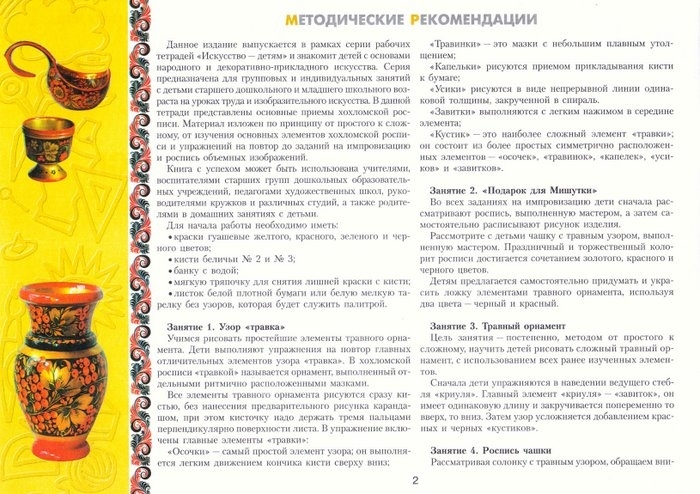 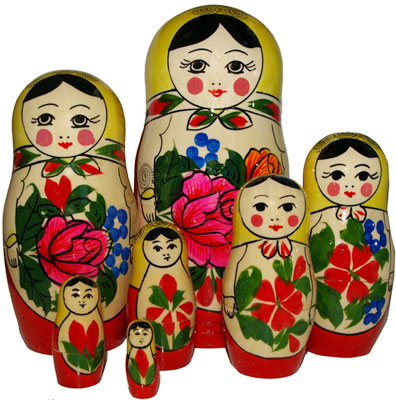 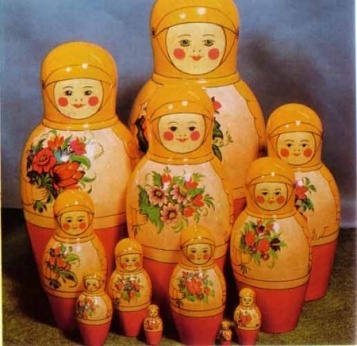 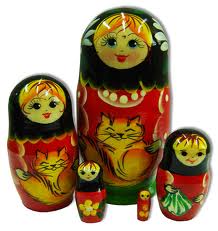 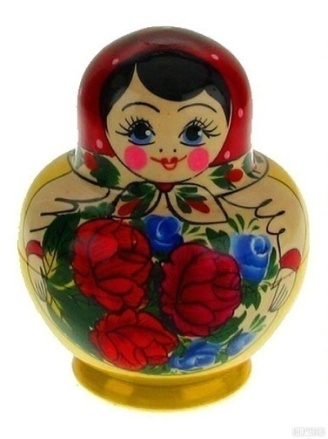 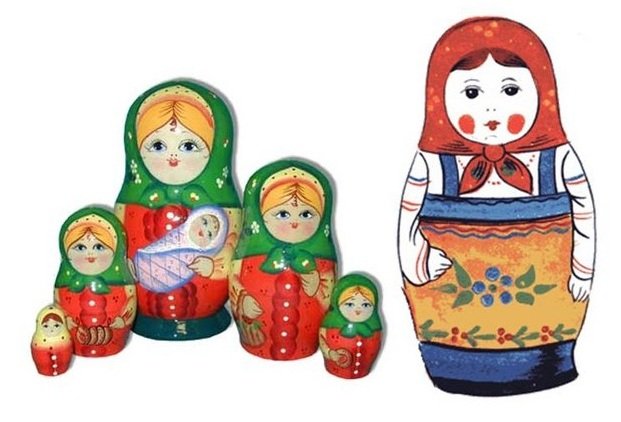 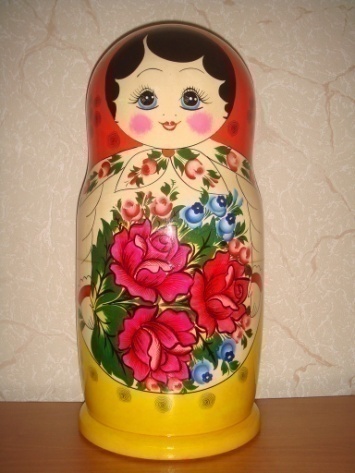 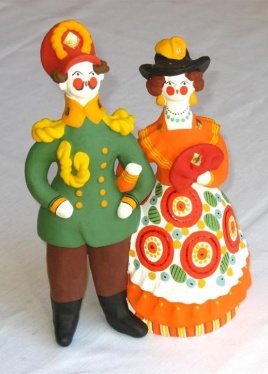 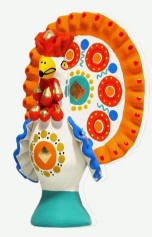 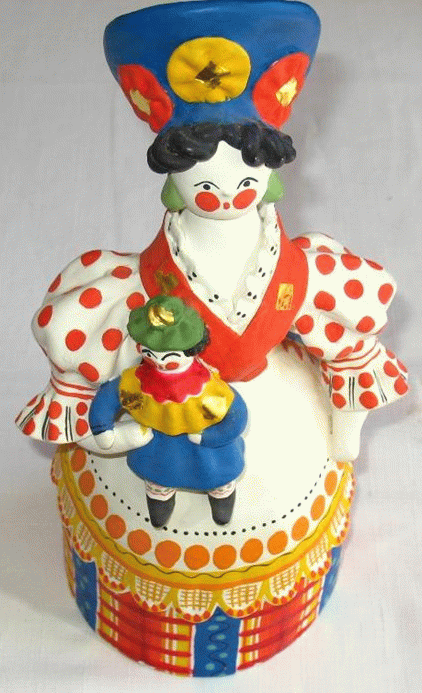 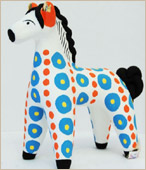 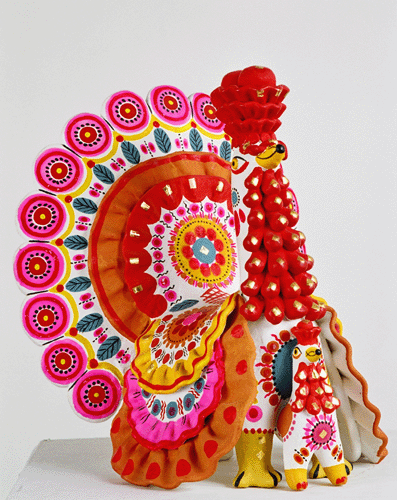 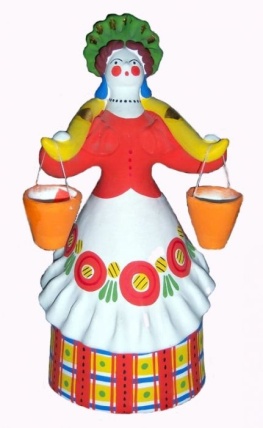 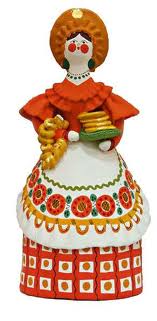 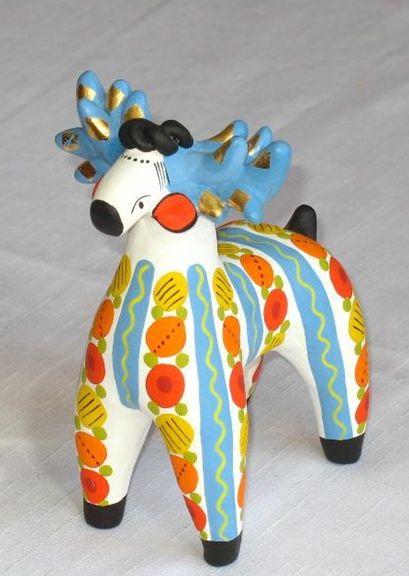 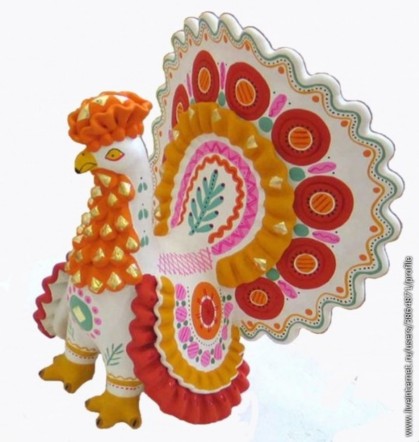 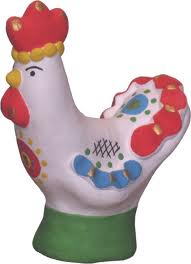 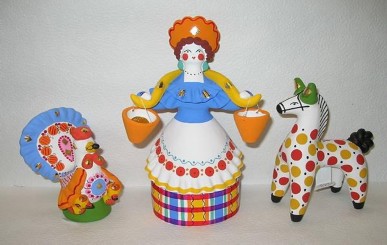 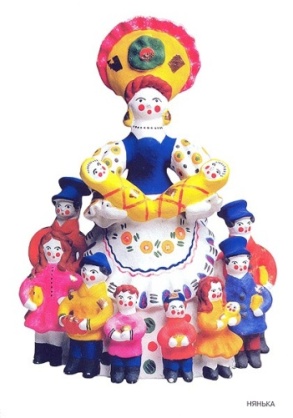 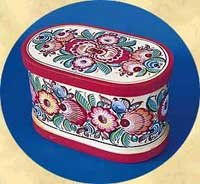 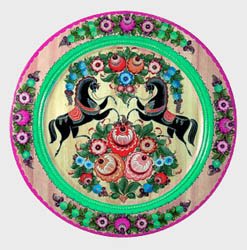 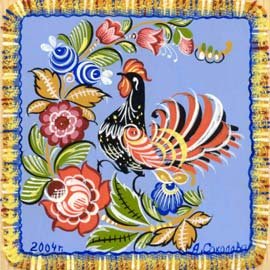 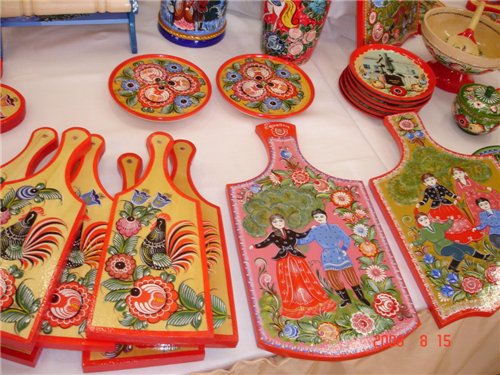 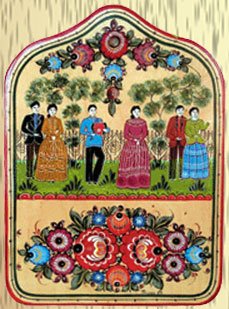 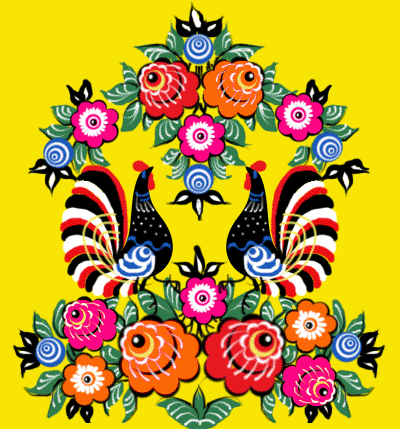 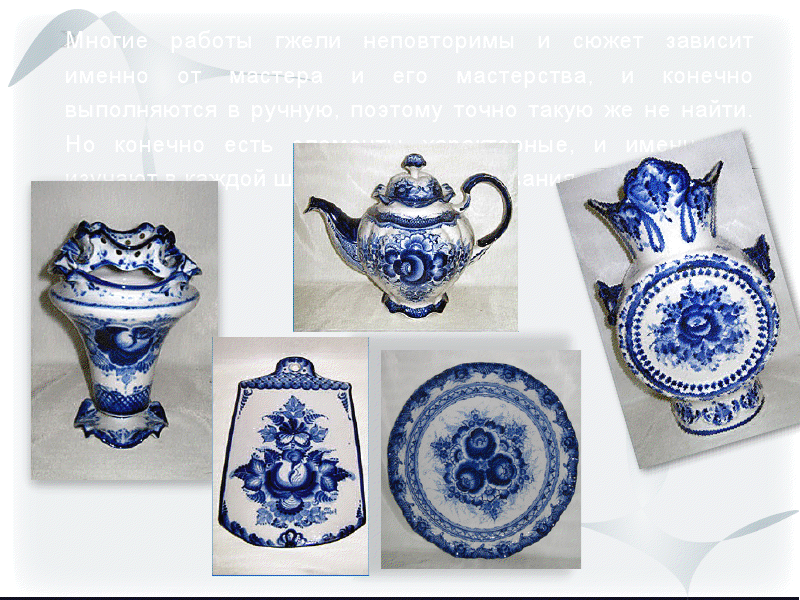 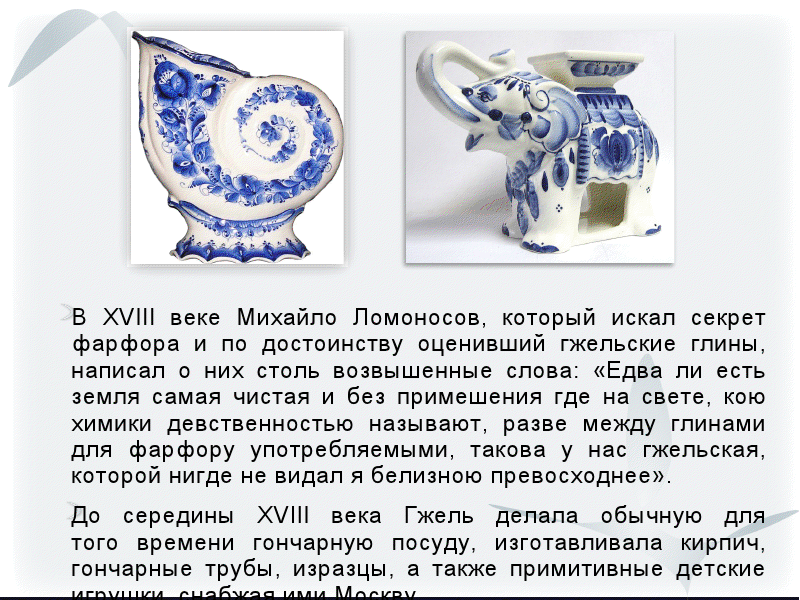 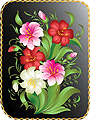 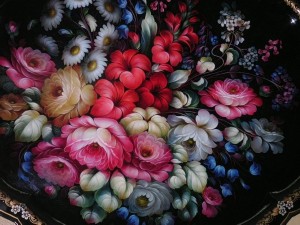 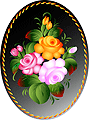 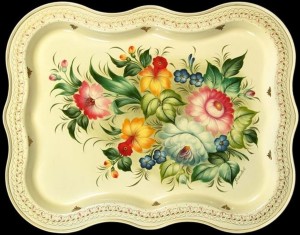 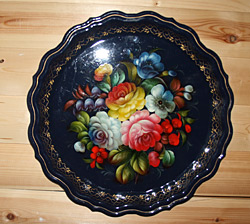 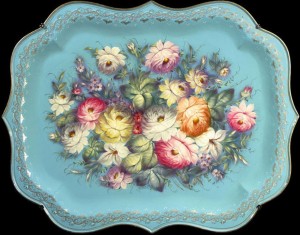 